Smlouva o poskytnutí obratového bonusuELI LILLY ČR, s.r.o.Sídlo: 	Pobřežní 394/12, Karlín, 186 00 Praha 8IČ: 		64941132DIČ:		CZ64941132číslo účtu 	000000-6003021138/6300 zapsaná v obchodním rejstříku vedeném Městským soudem v Praze, spisová značka: C 42212 zastoupená: Miha Kline, jednatel	kontaktní osoba ve věcech smluvních: Mgr. Jan Novák(dále jen „Společnost”)a 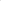 Fakultní nemocnice Olomoucstátní příspěvková organizace zřízená Ministerstvem zdravotnictví ČR rozhodnutím ministra zdravotnictví ze dne 25. 11. 1990, č. j. OP-054-25.11.90Sídlo: 	I. P. Pavlova 185/6, 779 00 OlomoucIČ: 		00098892DIČ:		CZ00098892číslo účtu: 	36334811/0710zastoupená: 	prof. MUDr. Romanem Havlíkem, Ph.D., ředitelemkontaktní osoba ve věcech smluvních: Veronika Vissková(dále jen „Odběratel“)(Společnost a Odběratel dále společně také jako „Smluvní strany“ nebo každý jednotlivě jako „Smluvní strana“)uzavírají dnešního dne, měsíce a roku podle ustanovení § 1746 odst. 2 zákona č. 89/2012 Sb., občanský zákoník, ve znění pozdějších předpisů (dále jen „Občanský zákoník“) tutoSmlouvu o poskytnutí obratového bonusuPreambule Odběratel odebírá z distribuční sítě v České republice zahrnující také Společnost (dále jen „Distribuční síť') zboží, a to v množství potřebném pro výkon jeho činnosti. Kupní smlouvy na dodávky zboží nejsou předmětem ujednání této smlouvy nijak dotčeny.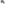 I.Předmět smlouvySpolečnost poskytne Odběrateli neadresný obratový bonus (dále jen „Bonus”) za odběr zboží z určitého portfolia dle určité přílohy za podmínek uvedených v této příloze a v ní uvedené výši. Bonus bude v takovém případě vypočten podle této přílohy samostatně pro v této příloze uvedené zboží a pro každé referenční období v této příloze specifikované za předpokladu, že odběr Zboží v takovém období dosáhne minimálně obratu uvedeného v této příslušné příloze. Bonus bude poskytnut maximálně v úrovni nejvyššího dosaženého pásma obratu v referenčním období.Bonus za odběr zboží z určitého portfolia dle určité přílohy je stanoven v této příloze vždy pro konkrétní dosažený obrat zboží z určitého portfolia v referenčním období, přičemž obrat se vypočte jako součet cen všech balení příslušného zboží, které Odběratel nakoupí v referenčním období z Distribuční sítě. Cenou balení zboží se pro účely tohoto ustanovení rozumí oznámená cena určená Společností (bez DPH) v příslušném referenčním období. Tuto cenu oznámí Společnost Odběrateli tak, že údaj o této ceně zašle v elektronické formě na emailovou adresu kompenzace@fnol.cz, nejpozději do 7 dnů po skončení příslušného referenčního období.Referenčním obdobím se pro účely této smlouvy rozumí období určené  v příslušné příloze. Dojde-li v referenčním období k významným změnám cen zboží, případně ke změnám v portfoliu zboží, vstoupí obě smluvní strany do jednání o případné revizi příloh této smlouvy.Společnost na základě údajů o prodeji zboží z určitého portfolia Odběrateli v daném referenčním období, a po jejich vzájemném odsouhlasení obou smluvních stran, vystaví vyúčtování příslušného Bonusu - opravný daňový doklad v souladu se zákonem č. 235/2004 Sb. o DPH, dle § 42 odst. 3 a dle § 42 odst. 5, který zašle Odběrateli a tento uhradí na bankovní účet Odběratele se splatností 30 dnů od jeho vystavení.V případě, že dojde k ukončení této smlouvy před uplynutím referenčního období, poskytne Společnost Odběrateli Bonus odběr zboží z určitého portfolia dle určité přílohy v poměrné výši (alikvotní část) za takové zkrácené referenční období, to však za předpokladu, že Odběratel splní v poměrné výši odběr tohoto zboží požadovaný pro poskytnutí Bonusu za jeho odběr dle této příslušné přílohy, v takovém případě bude Bonus vyplacen v souladu s ustanovením odstavce 5 tohoto článku.Společnost je oprávněna odepřít výplatu bonusu, na který vznikl Odběrateli nárok, pokud je Odběratel v prodlení se zaplacením jakéhokoliv dluhu vůči Společnosti, a to až do úplného zaplacení takového dluhu. Odběratel smí proti pohledávce společnosti Lilly započíst svou pohledávku vůči Společnosti pouze na základě předchozí písemné dohody o započteníII.Další ujednáníSmluvní strany shodně prohlašují, že Odběratel není a nebude jakkoliv zavázán odebírat zboží, a to ani od třetích osob v jakémkoli množství a i nadále disponuje absolutní volností co do výběru zboží, a to bez ohledu na to, zda jsou vyráběny či dodávány Společností nebo jiným dodavatelem. Smlouva nezavazuje Odběratele k předepisování, nákupu, užívání, doporučování nebo zajištění užívání jakéhokoli výrobku Společnosti nebo s ní spřízněných osob a jejím účelem není poskytnutí jakékoliv výhody osobě, která je angažována u Odběratele a může předepisovat, podávat, vydávat, dodávat či nakupovat jakékoliv léčivé přípravky, nebo o jejich nákupech rozhodovat.Smluvní strany shodně prohlašují, že poskytnutí Bonusu není pobídkou či návodem na neoprávněné čerpání prostředků z veřejného zdravotního pojištění a zároveň prohlašuje, že jí nejsou známé žádné skutečnosti, které by bránily poskytnutí tohoto Bonusu. Případné závazky Odběratele vůči zdravotním pojišťovnám a jejich vypořádání jsou jeho výhradní záležitostí. Odběratel prohlašuje, že bude dodržovat veškeré právní předpisy, jakož i interní předpisy, pokud jsou vydané v souladu s nimi, které se na Odběratele vztahují.Společnost výslovně prohlašuje, že veškeré finanční prostředky tvořící Bonus nepochází z veřejných prostředků.Odběratel nebude v souvislosti s touto smlouvou ovlivňovat osoby uvedené v odstavci 1 tohoto článku výše při předepisování, podávání, prodeji či výdeji léčivých přípravků, včetně Zboží, nebo jiných výrobků a prostředky vyplacené v rámci Bonusu nepoužije na protiprávní platby.Odběratel je srozuměn s tím, že Společnost podléhá ustanovením zákona USA o zahraničních korupčních praktikách z roku 1977 (dále jen „FCPA“), v platném znění. Odběratel bude dodržovat všechny obecně závazné právní předpisy regulující oblast korupce a úplatkářství a zdrží se jakéhokoliv jednání, které by s uvedenými předpisy bylo v rozporu.Odběratel se zavazuje, že povede přesné a úplné záznamy týkající se plnění dle této smlouvy po dobu pěti (5) let od jejich realizace. Odběratel se dále zavazuje, že bude provádět odpovídající interní kontroly. Odběratel se zavazuje, že za účelem prokázání plnění tohoto požadavku dá na žádost Společnosti příslušné kopie dokumentů k dispozici Společnosti nebo jím určené nezávislé straně k nahlédnutí a kontrole.Odběratel potvrzuje, že si není vědom žádné výhody, o kterou by jakákoliv strana požádala v souvislosti s uzavřením této smlouvy  nad rámec touto smlouvou stanovený.Smluvní strany se dohodly, že v případě porušení jakékoliv povinnosti uvedené v článku II. odst. 2 této smlouvy ze strany Odběratele je Společnost oprávněna tuto smlouvu vypovědět s účinky ke dni doručení písemné výpovědi Odběrateli. Smluvní strany se dohodly, že porušení jakékoliv povinnosti uvedené v tomto článku II. odst. 4, 5, 6 nebo 7 této smlouvy představuje podstatné porušení této smlouvy, pro které může Společnost od této smlouvy odstoupit a domáhat se náhrady škody, újmy nebo jakékoliv nápravy dle právních předpisů.III.Mlčenlivost1.	Pokud dále není touto smlouvou, právním předpisem či rozhodnutím nebo jiným pokynem příslušného kompetentního orgánu stanoveno jinak, smluvní strany se zavazují, že nezveřejní či jiným způsobem nezpřístupní třetím osobám části smlouvy představující obchodní tajemství některé ze smluvních stran či jiné údaje vyloučené ze zveřejnění, jakož ani jiné informace o vzájemných obchodních vztazích.Smluvní strany zpřístupní celý obsah této smlouvy a informace týkající se jejich spolupráce pouze těm zaměstnancům, společníkům, akcionářům a odborným poradcům, kteří je potřebují znát v souvislosti s plněním úkolů v rámci této spolupráce.Povinnost mlčenlivosti se nevztahuje na informace, které:jsou veřejně známé,se stanou veřejně známými jinak, než porušením této povinnosti mlčenlivosti zde uvedené,jsou oprávněně v dispozici druhé strany před jejich poskytnutím této straně,strana získá od třetí osoby, která není vázána povinností mlčenlivosti,vyžadují-li tak obecně závazné právní předpisy nebo na základě rozhodnutí soudů či správních orgánů.Společnost prohlašuje, že informace obsažené v Příloze č. 1 a v Příloze č. 2 této smlouvy považuje za své obchodní tajemství, a to ve smyslu konkurenčně významných, určitelných, ocenitelných a v příslušných obchodních kruzích běžně nedostupných skutečností, mj. také definici zboží, stanovení obratu, který má být dosažen pro splnění podmínek pro Bonus podle této smlouvy, vzorec a způsob výpočtu ceny a výši Bonusu. S ohledem na tuto skutečnost Společnost uvedená data prohlašuje za data vyloučená z uveřejnění podle ustanovení § 3 odst. 1 a odst. 2 zákona č. 340/2015 Sb., o registru smluv (dále jen „zákon o RS"). Smluvní strany však berou na vědomí, že výše neadresného Bonusu bude Odběratelem automaticky poskytnuta zřizovateli Odběratele bez ohledu na to, zda bude Společností označena za obchodní tajemství.Je-li dána zákonná povinnost k uveřejnění smlouvy či následujících dodatků v registru smluv dle zákona o RS, dohodly se smluvní strany, že takovou povinnost splní Odběratel v souladu s ustanovením § 5 odst. 2 zákona o RS, a to po anonymizaci údajů, které nepodléhají zveřejnění. Za tímto účelem Společnost před uzavřením této smlouvy či dodatku zpracuje redigovanou verzi smlouvy či dodatku s vyloučením dat z uveřejnění (tj. zejména Přílohy č. 1  a Přílohy č. 2 obsahující obchodní tajemství a osobních údajů fyzických osob nedostupných z veřejných evidencí) a zašle ji Odběrateli pro účely uveřejnění v registru smluv ve strojově čitelném formátu na e-mail kompenzace@fnol.cz. Pokud Odběratel nezajistí uveřejnění smlouvy v registru smluv do 20 dnů od jejího uzavření, smluvní strany se dohodly, že smlouvu může v registru smluv uveřejnit Společnost.  IV.Závěrečná ustanovení Ve všech ostatních otázkách neupravených touto smlouvou, se právní vztah založený touto smlouvou řídí právními předpisy České republiky, zejména Občanským zákoníkem.Smlouva se uzavírá na dobu určitou, a to do 31.12.2020, a nabývá účinnosti dnem uveřejnění v registru smluv. Smluvní strany se výslovně dohodly, že ujednání této smlouvy se použijí i na právní poměry vzniklé mezi smluvními stranami dle této smlouvy od 1. 1. 2020 do okamžiku nabytí účinnosti této smlouvy dle registru smluv. Každá ze smluvních stran je oprávněna tuto smlouvu vypovědět písemnou výpovědí i bez uvedení důvodu a doručenou druhé smluvní straně. Výpovědní doba činí 1 měsíc a počíná běžet prvním dnem kalendářního měsíce následujícího po měsíci, v němž byla výpověď doručena druhé smluvní straně. Změny a doplňky této smlouvy mohou být činěny pouze formou číslovaných písemných dodatků, podepsaných smluvními stranami.Tuto smlouvu nelze dále postupovat, jakož ani pohledávky z ní vyplývající.    Smlouva je vyhotovena ve dvou stejnopisech, přičemž každá ze smluvních stran obdrží po jednom z nich.Nedílnou součást této smlouvy tvoří:Příloha č. 1 — Vzor a výpočet Bonusu 1 – OBCHODNÍ TAJEMSTVÍPříloha č. 2 — Vzor a výpočet Bonusu 2 – OBCHODNÍ TAJEMSTVÍ Za Společnost: 						Za Odběratele: 	V ………………… dne 					V Olomouci dne …._______________________________			_________________________________Příloha č. 1 ke smlouvě o poskytnutí obratového bonusu  Příloha č. 2 ke smlouvě o poskytnutí obratového bonusu